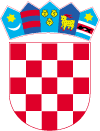 Gradsko vijeće KLASA: 400-04/23-01/2URBROJ: 2186-9-02-23-1Lepoglava, 20.12.2023.Na temelju odredbe članka 72. stavak 1. Zakona o komunalnom gospodarstvu («Narodne novine» broj 68/18, 110/18 i 32/20) i članka 22. Statuta Grada Lepoglave („Službeni vjesnik Varaždinske županije“ br. 64/20 i 18/21), Gradsko vijeće Grada Lepoglave na 20. sjednici održanoj 20.12.2023. godine donosi Program održavanja komunalne infrastruktureza 2024. godinuUVODNE ODREDBEOvim se Programom održavanja komunalne infrastrukture na području Grada Lepoglave za 2024. godinu, u skladu s predvidivim i raspoloživim sredstvima i izvorima financiranja, određuju poslovi i radovi na održavanju objekata i uređaja komunalne infrastrukture koji se podrazumijevaju pod obavljanjem slijedećih komunalnih djelatnosti:održavanje nerazvrstanih cesta, održavanje građevina javne odvodnje oborinskih voda,održavanje javnih zelenih površina,održavanje groblja, održavanje čistoće javnih površina i održavanje javne rasvjete.Ovim Programom određuju se:opis i opseg poslova održavanja komunalne infrastrukture s procjenom pojedinih troškova po djelatnostima i iskaz financijskih sredstava potrebnih za ostvarivanje programa, s naznakom izvora financiranja. 2.  SREDSTVA ZA OSTVARIVANJE PROGRAMA Sredstva za ostvarivanje Programa održavanja komunalne infrastrukture u 2023. godini, planirana su u iznosu od 972.900,00 €, a osigurat će se iz sljedećih izvora:komunalna naknada: 240.000,00 €,naknada za eksploataciju mineralnih sirovina: 20.000,00 €,potpore Hrvatske ceste: 66.000,00 €,ostali prihodi Proračuna Grada Lepoglave: 646.900,00 €.3. OPIS I OPSEG POSLOVA ODRŽAVANJA KOMUNALNE INFRASTRUKTURE S PROCJENOM TROŠKOVANa temelju predviđenih sredstava za ostvarivanje Programa održavanja komunalne infrastrukture, u nastavku se  određuju poslovi i radovi na održavanju objekata i uređaja komunalne infrastrukture u 2023. godini, po djelatnostima i s procjenom pojedinih troškova, kako slijedi:4. PRIJELAZNE I ZAVRŠNE ODREDBEOvaj Program održavanja komunalne infrastrukture za 2024. godinu stupa na snagu 01.01.2024. godine, a objaviti će se u „Službenom vjesniku Varaždinske županije“.PREDSJEDNIK GRADSKOG VIJEĆA                                                                                                                                        Robert DukarićRedni brojOpis poslovaPlanirana vrijednost u €ODRŽAVANJE JAVNIH ZELENIH POVRŠINA          A1005 01ODRŽAVANJE JAVNIH ZELENIH POVRŠINA          A1005 0180.000,00  €Održavanje i košnja travnjaka u naseljima Grada Lepoglave :   Proljetno izgrabljivanje travnjaka -  25.000,00 m2                                       Jesensko izgrabljivanje lišća s travnjaka – 120.000,00 m2                                        Košnja zelenih površina  - 1.200.000,00 m2                                                            Košnja korovišta u vlasništvu Grada – 300.000,00 m2                                          Obnova uništenih travnjaka u naselju Lepoglava – 800,00 m2                            55.000,00 €Održavanje cvjetnih gredica Uklanjanje starog nasada sa cvjetnih gredica – 700,00 m2                                  Nabava sezonskog cvijeća    - 12.000 kom    Nabava cvijeća trajnica – 200 kom                                                     Zalijevanje cvjetnih gredica  - 5.250,00 m2                                                               Plijevljenje i okopavanje cvjetnih gredica - 1.400,00 m2      nabava i sadnja ruža– 30 komnabava i sadnja ruža stablašica - 10 kom  prihrana ruža umjetnim gnojivima – 30 komzaštita ruža od bolesti i štetočina – 30 kom   12.000,00 €3.Održavanje grmova:prikraćivanje i prorijeđivanje nasada grmlja – 700,00 m2pljevljenje i okopavanje nasada grma s izradom obruba uz travnjak te odvozom i zbrinjavanjem nastalog otpada – 2.200,00 m2priprema terena, dobava i sadnja ukrasnih grmova – 15 komprihrana grmova – 500 komotresanje snijega sa grmlja – 50 h4.500,00 €Živa ograda:a) prikraćivanje i formiranje žive ograde s odvozom i zbrinjavanjem otpada  - 12.500,00 m2 b) nabava, doprema i sadnja živice – 500 komc) otresanje snijega sa živice – 30 h  5.500,00 €Drveće:oblikovanje krošnji drveća, odsijecanje suhih i polomljenih grana, te odvoz i zbrinjavanje nastalog otpada – 90 h radasječa suvišnog drveća rezanjem za ogrjevno drvo, frezanje panjeva u ravnini površine te zbrinjavanja – 3 komnabava, dobava i sadnja novog drveća – 12 komzalijevanje mladog drveća – 12 kom1.500,00 €Staze i parkovni elementi:skidanje korova sa staza, zascjevanje rubova staza i odvoz te zbrinjavanje otpada (3x godišnje) – 4.000,00 m2dobava i doprema sipine za parkovne staze, razvoz sipine po stazama i ravnomjerno razasitanje – 350,00 m2dobava i postava parkovnih klupa – 2 komdobava i postava koševa za smeće – 4 kom   2.000,00 €Ostalo -  skidanje korova sa suhozida i odvoz nastalog otpada – 500,00 m2500,00 €                                                                                                      UKUPNO:                                                                                                      UKUPNO:80.000,00 €Izvori financiranja:komunalna naknada: 40.000,00 €ostali prihodi proračuna: 40.000,00 €Izvori financiranja:komunalna naknada: 40.000,00 €ostali prihodi proračuna: 40.000,00 €Izvori financiranja:komunalna naknada: 40.000,00 €ostali prihodi proračuna: 40.000,00 €Redni brojOpis poslovaPlanirana vrijednost u €ODRŽAVANJE ČISTOĆE JAVNIH POVRŠINA         A1005 01ODRŽAVANJE ČISTOĆE JAVNIH POVRŠINA         A1005 0119.550,00 €1.Dobava i postava koševa za smeće – 4 kom700,00 € 2.Čišćenje trgova, nogostupa, parkirališta, pješačkih i biciklističkih staza. Metenje (ručno ili strojno), skupljanje otpada (od zimskog posipavanja ulica) te odvoz istog na deponij – 100.000,00 m211.850,00 €3.Ručno čišćenje javnih i zelenih površina od papira i drugog otpada, svakodnevno pražnjenje košarica za smeće na cijelom području Grada, odvoz skupljenog otpada – 300 h4.000,00 €4.Uklanjanje otpada koji je nepoznata osoba odbacila na javnu površinu ili zemljište u vlasništvu Grada Lepoglave – 200 h3.000,00UKUPNO:UKUPNO:19.550,00 €Izvori financiranja:komunalna naknada: 10.000,00 €ostali prihodi proračuna: 9.550,00 €Izvori financiranja:komunalna naknada: 10.000,00 €ostali prihodi proračuna: 9.550,00 €Redni brojOpis poslovaPlanirana vrijednost u €ODRŽAVANJE JAVNE RASVJETE         A1005 02ODRŽAVANJE JAVNE RASVJETE         A1005 0231.850,00 €Usluga održavanja javne rasvjete na području Grada (materijal i oprema). planirana izmjena 120 žarulja, 100 propaljivača te 80 prigušnicapopravci zbog oštećenja uslijed vremenskih nepogoda na području Grada 31.850,00 €UKUPNO:UKUPNO:31.850,00 €Izvori financiranja:komunalna naknada: 30.000,00 €ostali prihodi proračuna: 1.850,00 €Izvori financiranja:komunalna naknada: 30.000,00 €ostali prihodi proračuna: 1.850,00 €Izvori financiranja:komunalna naknada: 30.000,00 €ostali prihodi proračuna: 1.850,00 €Redni brojOpis poslovaPlanirana vrijednost u €POTROŠNJA ELEKTRIČNE ENERGIJE ZA JAVNU RASVJETU         A1005 03POTROŠNJA ELEKTRIČNE ENERGIJE ZA JAVNU RASVJETU         A1005 03526.000,00 €1.Potrošnja električne energije za javnu rasvjetu na cijelom području Grada526.000,00 €UKUPNO:UKUPNO:526.000,00 €Izvori financiranja:komunalna naknada: 50.000,00 €ostali prihodi proračuna: 476.000,00 €Izvori financiranja:komunalna naknada: 50.000,00 €ostali prihodi proračuna: 476.000,00 €Izvori financiranja:komunalna naknada: 50.000,00 €ostali prihodi proračuna: 476.000,00 €Redni brojOpis poslovaPlanirana vrijednost u €NOVOGODIŠNJA DEKORACIJA         A1005 04NOVOGODIŠNJA DEKORACIJA         A1005 0410.000,00 €1.Božićna dekoracija  - nabava, postavljanje i kićenje božićne jelke kod crkve u Lepoglavi, montaža božićnog nakita u naseljima na području cijelog Grada    10.000,00 €UKUPNO:UKUPNO:10.000,00 €Izvori financiranja:komunalna naknada: 7.000,00 €ostali prihodi proračuna: 3.000,00 €Izvori financiranja:komunalna naknada: 7.000,00 €ostali prihodi proračuna: 3.000,00 €Izvori financiranja:komunalna naknada: 7.000,00 €ostali prihodi proračuna: 3.000,00 €Redni brojOpis poslovaPlanirana vrijednost u €ODRŽAVANJE NERAZVRSTANIH CESTA        A1005 05ODRŽAVANJE NERAZVRSTANIH CESTA        A1005 05207.000,00 €Ophodnja nerazvrstanih cesta na cijelom području Grada  1.000,00 €Održavanje kolnika – predviđeno za izvanredne događaje uslijed vremenskih neprilika na području Grada                                                              15.000,00 €                                                    Popravci asfaltnih kolnika  na nerazvrstanim cestama u naseljima Lepoglava, Očura, Kamenica, Crkovec, Žarovnica , Kameničko Podgorje, Donja Višnjica, Bednjica, Gornja Višnjica i Zlogonje   300 m2                                                                             15.000,00 €Popravci makadamskih kolnika te navoz kamenog materijala prema planu i programu mjesnih odbora na području Grada   - 5.000,00 t kamenog materijala i 1.300 sati rada stroja                         68.000,00 €Održavanje objekata uz cestovnu odvodnju - čišćenje cestovnih jaraka, iskopi odvodnih jaraka, čišćenje slivnika i linijskih rešetki prema potrebama te planu i programu mjesnih odbora grada  -      1.500 m                                               20.000,00 €Održavanje cestovne opreme – učvršćivanje prometnih znakova poslije zimske službe, te postava novih u naseljima Lepoglava, Kameničko Podgorje, Viletinec, Gornja Višnjica i Donja Višnjica                                                                             5.000,00 €Košnja trave uz prometnicu 2 puta godišnje  uz sve nerazvrstane ceste Grada u svim naseljima   - 150.000 m2                                                                           22.000,00 €Nabava kamenog materijala raznih frakcija – 5.000 t25.000,00 €Prometna signalizacija raznih specifikacija – po potrebi7.000,00 €Usluga stručnog nadzora1.500,00 €Ostali radovi12.500,00 €Strojno čišćenje i malčiranje drvenastog raslinja uz nerazvrstane ceste15.000,00 € UKUPNO:UKUPNO:207.000,00 €Izvori financiranja:1. komunalna naknada: 100.000,00 €2. naknada za eksploataciju mineralnih sirovina: 20.000,00 €3. ostali prihodi proračuna: 87.000,00 €      Izvori financiranja:1. komunalna naknada: 100.000,00 €2. naknada za eksploataciju mineralnih sirovina: 20.000,00 €3. ostali prihodi proračuna: 87.000,00 €      Izvori financiranja:1. komunalna naknada: 100.000,00 €2. naknada za eksploataciju mineralnih sirovina: 20.000,00 €3. ostali prihodi proračuna: 87.000,00 €      Redni brojOpis poslovaPlanirana vrijednost u €ODRŽAVANJE NERAZVRSTANIH CESTA U ZIMSKIM UVJETIMA - prema planu i programu zimske službe za 2022/2023        A1005 06ODRŽAVANJE NERAZVRSTANIH CESTA U ZIMSKIM UVJETIMA - prema planu i programu zimske službe za 2022/2023        A1005 0666.000,00 €1.Pripravnost baze tijekom trajanja zimske službe od 15.11.tekuće  do 15.04.  slijedeće godine 4.000,00 €2.Dežurna služba – predviđeno je 200 sati   3.000,00 €                                                            3.Radovi stroja/ralice i potrošnja posipala za posipavanje cesta – predviđeno je 1.120 sati rada raznih strojeva za čišćenje cesta, te 120 tona posipala za ceste 58.000,00 €4.Ophodarska služba  - predviđeno je 50 sati ophodnje                     1.000,00 €UKUPNO:UKUPNO:66.000,00 €Izvori financiranja:       1. potpore Hrvatske ceste: 66.000,00 €Izvori financiranja:       1. potpore Hrvatske ceste: 66.000,00 €Izvori financiranja:       1. potpore Hrvatske ceste: 66.000,00 €Redni brojOpis poslovaPlanirana vrijednost u € ODRŽAVANJE GRAĐEVINA JAVNE ODVODNJE I OBORINSKIH VODA               A1005 07 ODRŽAVANJE GRAĐEVINA JAVNE ODVODNJE I OBORINSKIH VODA               A1005 072.500,00 €1.održavanje objekata i uređaja odvodnje2.500,00  €UKUPNO:UKUPNO:2.500,00 €Izvori financiranja:ostali prihodi proračuna: 2.500,00 €Izvori financiranja:ostali prihodi proračuna: 2.500,00 €Izvori financiranja:ostali prihodi proračuna: 2.500,00 €Redni brojOpis poslovaPlanirana vrijednost u € UREĐENJE IZVORA RIJEKE BEDNJE               A1005 11 UREĐENJE IZVORA RIJEKE BEDNJE               A1005 1120.000,00 €1.Građenje i otkup zemljišta     20,000,00  €UKUPNO:UKUPNO:20.000,00 €Izvori financiranja:1. ostali prihodi proračuna: 20.000,00 €      Izvori financiranja:1. ostali prihodi proračuna: 20.000,00 €      Izvori financiranja:1. ostali prihodi proračuna: 20.000,00 €      Redni brojOpis poslovaPlanirana vrijednost u € REKONSTRUKCIJA PLOČASTIH PROPUSTA              T1005 01 REKONSTRUKCIJA PLOČASTIH PROPUSTA              T1005 015.000,00 €1.Rekonstrukcija objekata odvodnje-propusta5,000,00  €UKUPNO:UKUPNO:5.000,00 €Izvori financiranja:1. ostali prihodi proračuna: 5.000,00 €      Izvori financiranja:1. ostali prihodi proračuna: 5.000,00 €      Izvori financiranja:1. ostali prihodi proračuna: 5.000,00 €      Redni brojOpis poslovaPlanirana vrijednost u €ODRŽAVANJE GROBLJA        A1005 09ODRŽAVANJE GROBLJA        A1005 09		5.000,00 €Projekt uređenja groblja Lepoglava  3.000,00 €Groblja u Lepoglavi, Kamenici i Donjoj Višnjici2.000,00 € UKUPNO:UKUPNO:5.000,00 €Izvori financiranja:komunalna naknada: 3.000,00 €ostali prihodi proračuna: 2.000,00 €Izvori financiranja:komunalna naknada: 3.000,00 €ostali prihodi proračuna: 2.000,00 €Izvori financiranja:komunalna naknada: 3.000,00 €ostali prihodi proračuna: 2.000,00 €